Инструкция по регистрации и установки ZOOM1. Зайдите на страницу платформы: https://zoom.us2. В правом верхнем углу нажмите на кнопку “Зарегистрируйтесь бесплатно”
Вводим дату рождения (вводила свою, т.к. с датой рождения ребенка не дает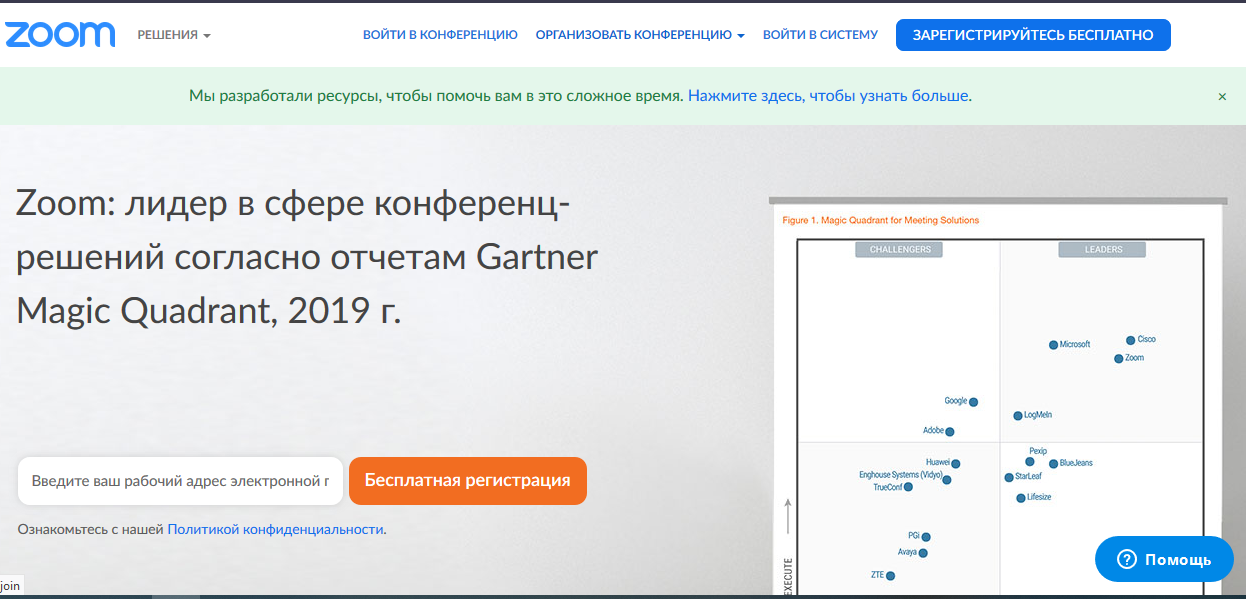 регистрироваться)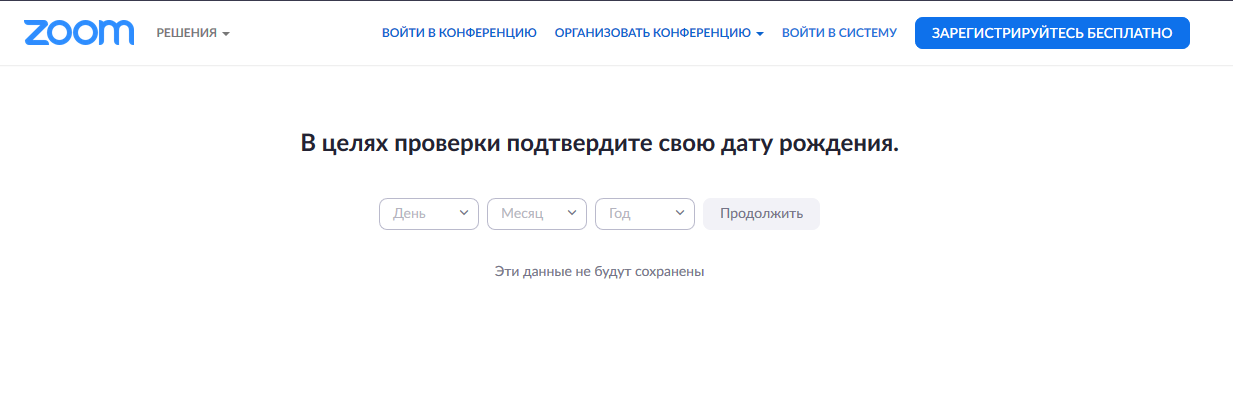 Заполнить адрес эл.почты и проверочный код, нажать кнопку «Регистрация»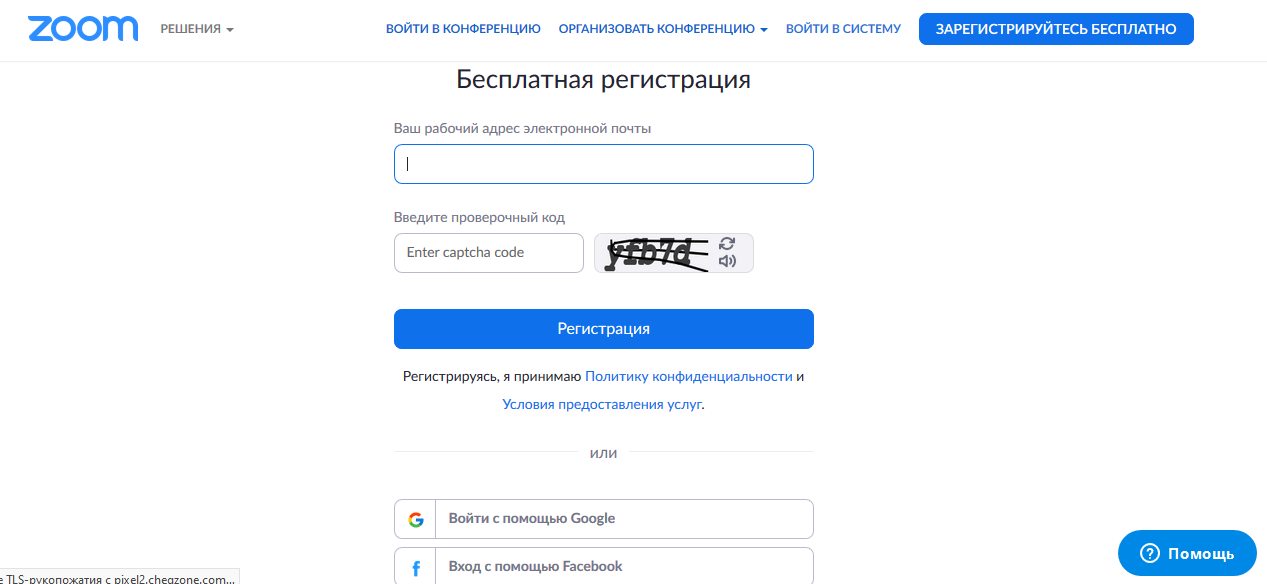 Проверяем почту.
Жмем на кнопку «Активировать учетную запись»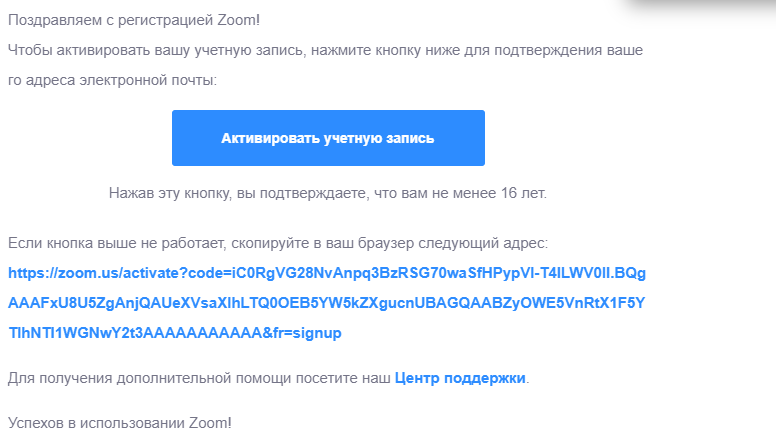 Заполняем Имя, Фамилия ребенка, пароль (должен: состоять как минимум из 8 символов, включать цифры, строчные и прописные буквы). Жмем кнопку «Продолжить»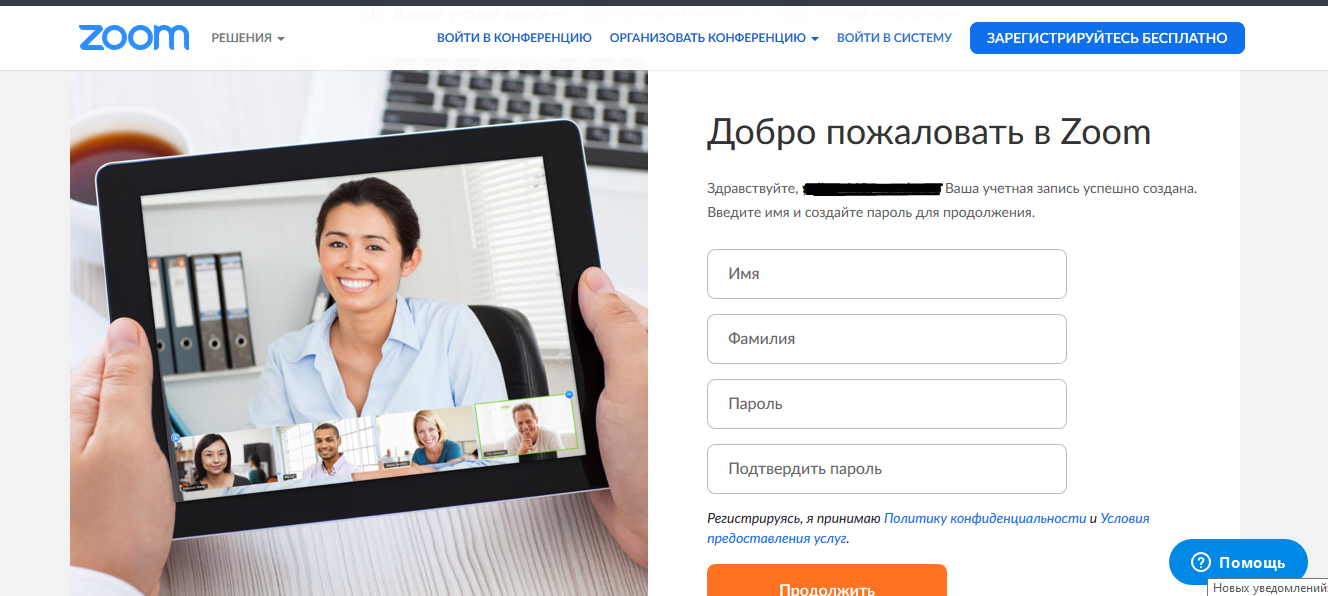 
Жмем кнопку «Пропустить»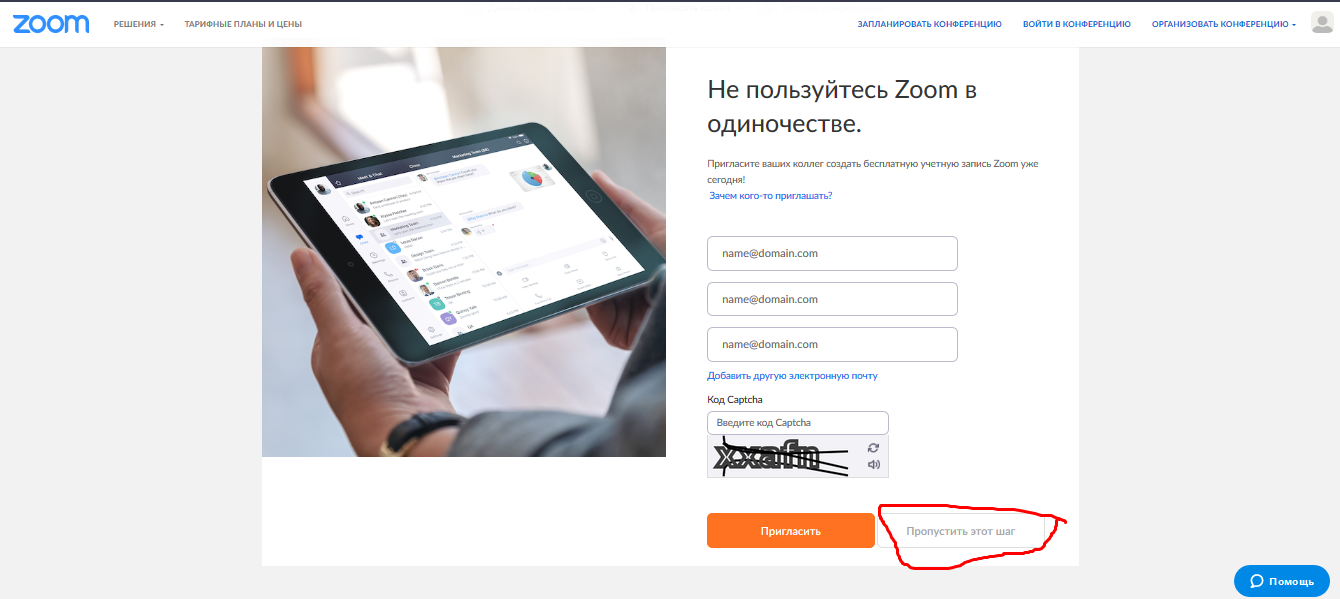 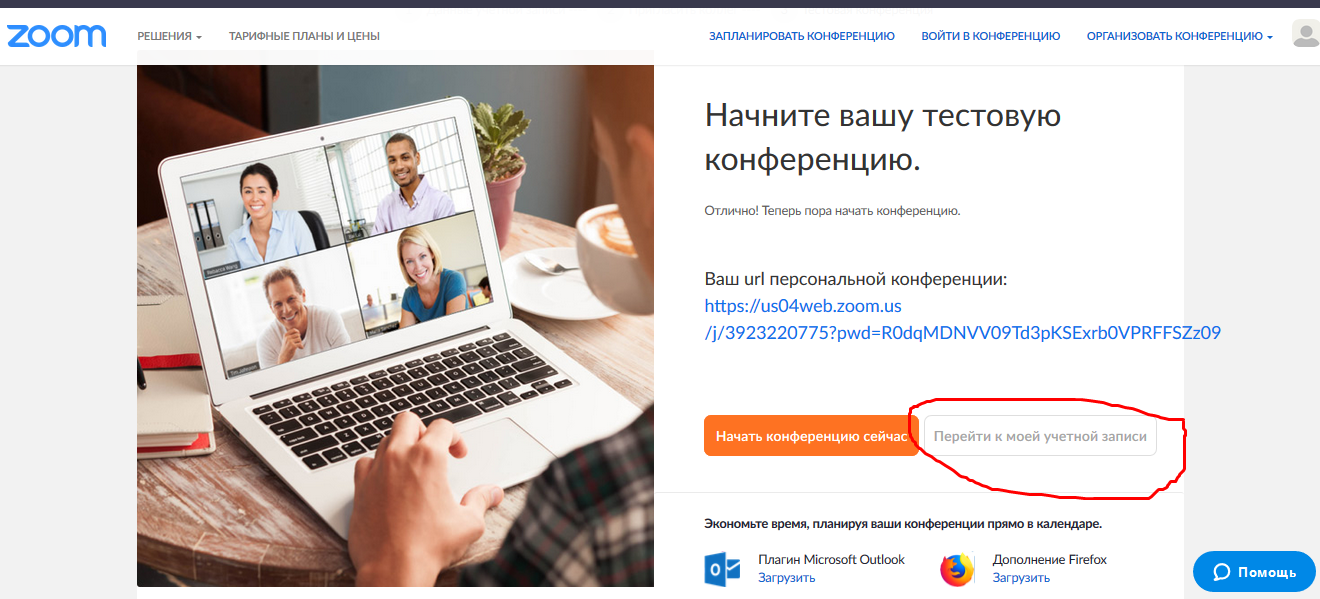 2. Установка приложения Zoom на компьютер/планшет/смартфон1. Зайдите на страницу https://zoom.us/download и выберите нужную опцию:Для компьютера: “Клиент Zoom для конференций”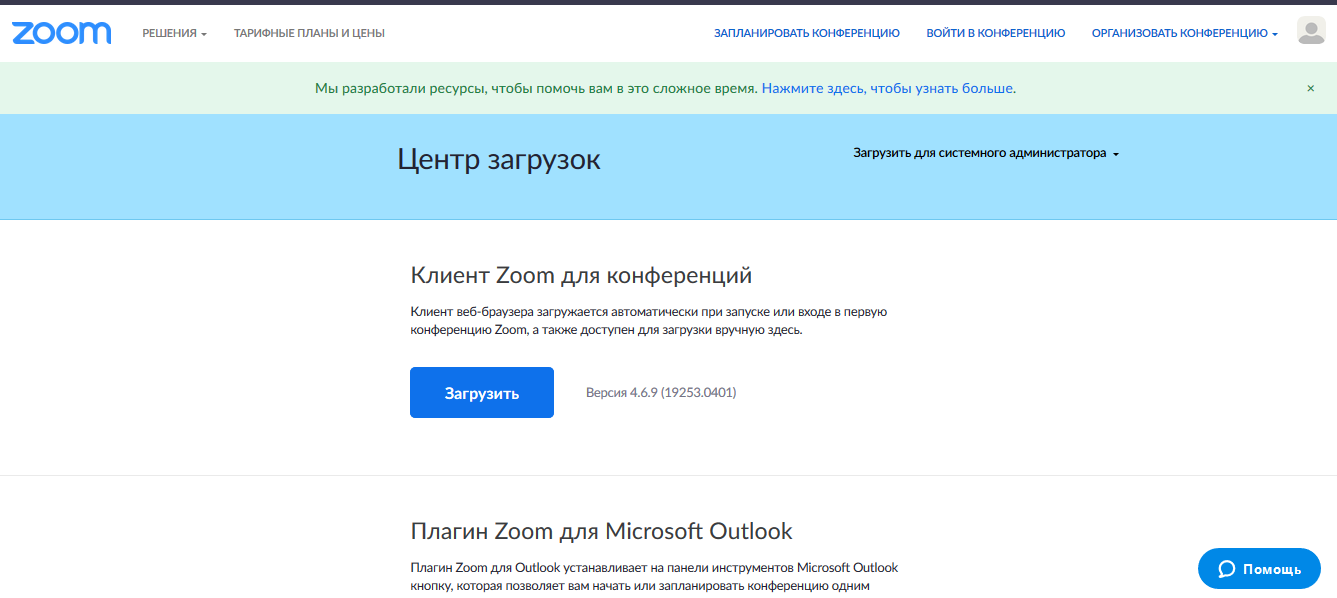 Для смартфона / планшета: “Мобильные приложения Zoom”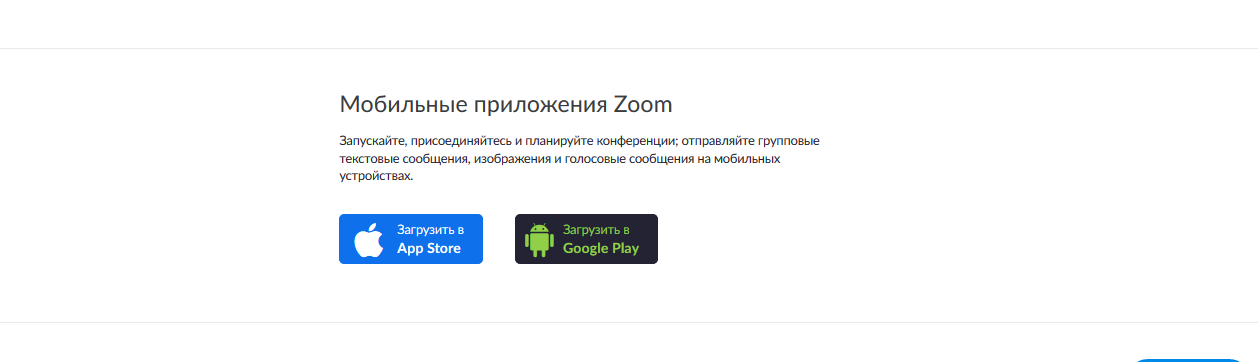 Установка на компьютере:1. Скачайте файл из раздела “Клиент Zoom для конференций”. После загрузки откройте файл запуска программы и выполните шаги по установке программы. На компьютерах с операционной системой Windows установка приложения выглядит как полоса загрузки.2. В открывшемся окне выберите опцию “Войти в ”3. Введите почту, указанную при регистрации, и пароль. Нажмите галочку «Не выполнять выход» если не хотите при каждом входе в программу вводить почту и пароль. Нажмите кнопку «Войти в систему», чтобы начать работать в приложении.
Установка на смартфоне/планшете:1. Найдите в AppStore или Google Play приложение «Zoom Cloud Meetings» и установите его.2. Выполните шаги по авторизации в приложении аналогично п. Установка на компьютере.
Вход на урокНажимаем кнопку «Войти»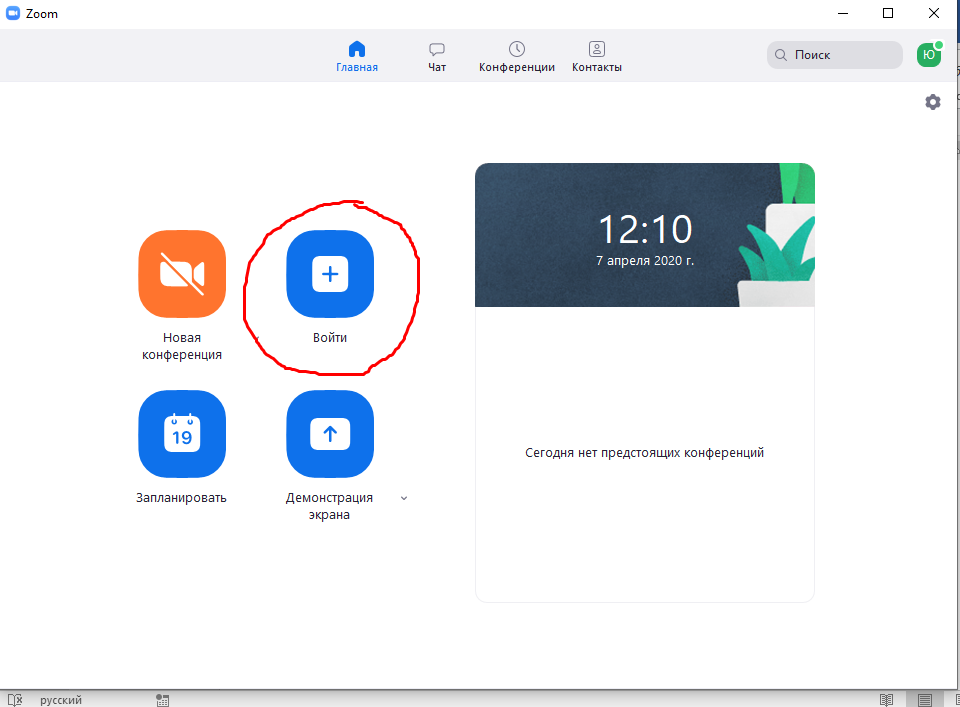 Организатор конференции, до ее начала отправляет классуИдентификатор конференции: *** *** ****Пароль: *******Указываем идентификатор и Фамилию, имя. Жмем кнопку «Войти»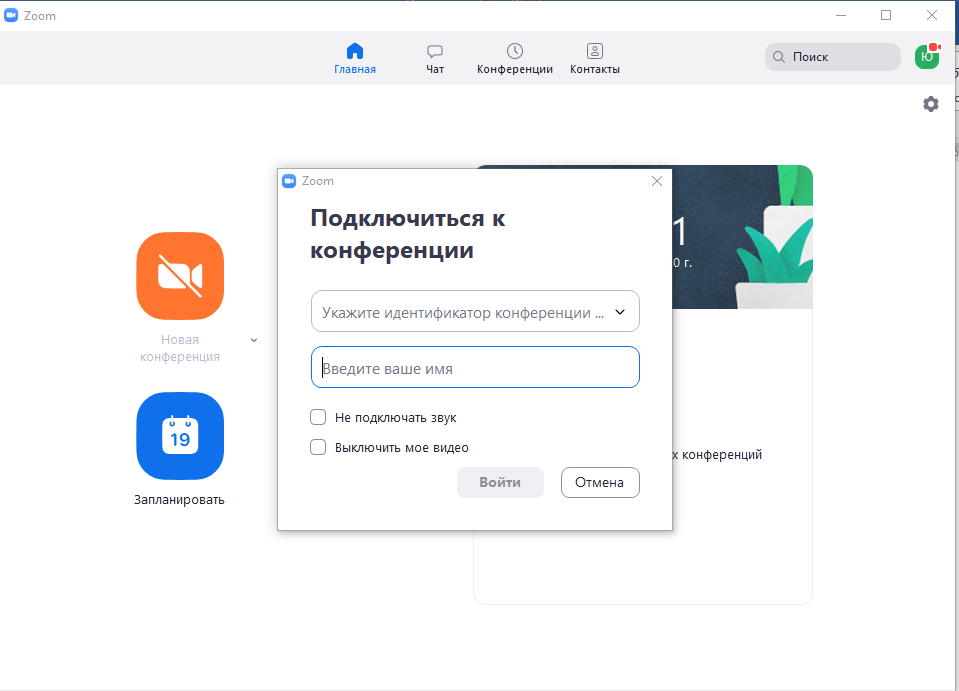 